Памятка «Правила поведения при встрече с безнадзорными и бродячими собаками»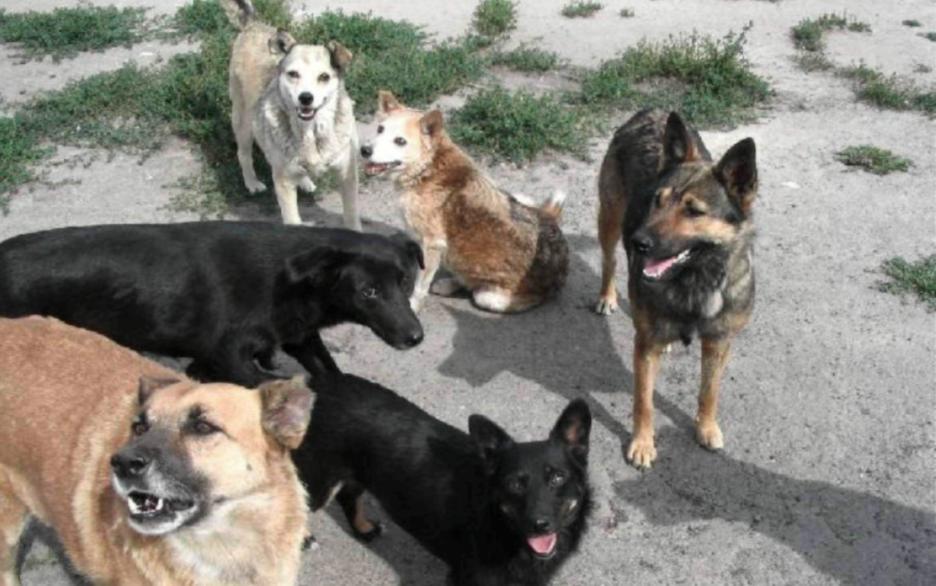 Как себя вести при встрече с собакойНе подходи к незнакомой собаке.Не трогай и не гладь чужих собак.Не пугайся и не кричи, если к тебе бежит собака.Не убегай. Остановись. Собака чаще нападает на движущегося человека.Не дразни собаку едой.Не отбирай у собаки еду и игрушки.Не трогай щенков.Не трогай спящую собаку.Не разнимай дерущихся собак.Не подходи к стаям бродячих собак.Не дразни собак.Не позволяй собаке кусать тебя за руки.Не смотри в глаза нападающей собаке.Бродячие и одичавшие собаки опасны в группе. Опасность представляют собой уже 2-3 собаки. Тем более, если их 4-5 и более. Если не желаете неприятностей, обходите такие группы стороной. Немедленно без паники уйдите из зоны конфликта.Как себя вести при встрече с собакойНе подходи к незнакомой собаке.Не трогай и не гладь чужих собак.Не пугайся и не кричи, если к тебе бежит собака.Не убегай. Остановись. Собака чаще нападает на движущегося человека.Не дразни собаку едой.Не отбирай у собаки еду и игрушки.Не трогай щенков.Не трогай спящую собаку.Не разнимай дерущихся собак.Не подходи к стаям бродячих собак.Не дразни собак.Не позволяй собаке кусать тебя за руки.Не смотри в глаза нападающей собаке.